PROTOKOLL MØTE I STYRETS ARBEIDSUTVALG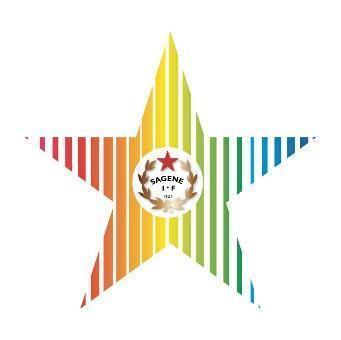 Møtenummer:	 08/2021Dato:			Tirsdag 19. oktober 2021 Kl:			1800-2030Sted:				KlubbhusetInnkalt:		Styrets arbeidsutvalgSAKLISTEVedtakssaker: Åpning av møtetVedtak: Protokoll fra AU-møtet 23. september ble godkjent uten anmerkninger. Innkallingen til AU-møtet 19. oktober godkjennes med følgende endringer: Budsjett hovedlag og drift 2022 flyttes opp fra O-sak til V-sak. Det legges til en O-sak om E-sport (Siri)Strategiplan – PetterVedtak: Petter sin struktur vedtas. Styremøte: Starte arbeidet med målet. Statusrapport for strategi 2021 på neste styremøte, og sette dato for strategiseminar januar. Budsjett hovedlag (avd. 1) og drift (avd. 4) 2022 - VibekeVedtak: Forslag som skal legges fram for styret: Styreleder skal utarbeide et forslag basert på normal lønnsutvikling i Norge i årets lønnsoppgjør. Avdelingene får i budsjettet for 2022 ikke lov å budsjettere med mer inntekter fra treningsavgift enn det de har fått inn på denne posten i 2021, dette pga overbudsjettering over mange år. Daglig leder skal kvalitetssikre avdelingenes tall for inntekter på arrangementer, her er det også overbudsjettert ofte. Vår avtale med søknadskoordinatoren skal endres til en ren provisjonsavtale. Etter skoletid skal stå i budsjettet inntil det er avklart om vi får videre støtte eller ikke. Det må tas en beslutning om hva som skjer videre med EST før inneværende støtte fra Bufdir går ut 28. februar 2022. Tallene for drift av klubbhuset skal gjennomgås på nytt når vi har avklart med BYM om vi får ekstra driftstilskudd eller økt støtte ifm Oslo sommertid i 2022.Orienteringssaker: Orientering fra Administrasjonen.E-sport (Siri)Rapport utestående fordringer. Kartleggingsskjema avdelingene.Avviksrapportering HMS.Vedtaksprotokollen.Dersom noen av styremedlemmene anser seg inhabil i en sak, gi beskjed til styreleder så raskt som mulig. MØTEPLAN 2021STYRESAKER i 2021Oppfølging av utbyggingen av Voldsløkka sør 100- års jubileumPlanlegging, gjennomføring og evaluering  av rekrutterings- og inkluderingsarbeidet, inkl. nabolagsklubbOrganisering av ny idretter – Håndball, Dans, Judo, Turn.Allidrett/turn – Få i gang som egen avdeling styrt av frivillige. Sammenslåing av bandy, innebandy og landhockey? Og Judo og bryting?Ungdom i arbeid – Utarbeide plan og finne finansiering. Kurs og kompetanse – Kartlegging av status og lage plan for veien videre. Trivselsundersøkelse blant medlemmene? Boblehall tennis og tennislek rundt banene? Verdiombud?  - Varslingsrutiner, sørge for kursing og kompetanse, samle alle verditemaer. GDPR – nye personvernregler i Sagene IF. Revidering årshjulet.Digitalisering - Nytt medlemsregister, Nytt regnskapssystem og rutiner, innfasing av Onestop reportingFornye Anti-doping policy (nytt styret)Gjennomføre bedre klubbSponsorarbeid – Få i gang arbeid mot større sponsorerTiltak/plan for rekruttering etter Korona – Sommerplan 2021, søknad Gjensidigestiftelsen. Veien videre for Etter skoletid – BUFdir støtte varer til 28/2 2022. Har du saker til styret? Send dem på epost til nestleder@sageneif.com. MøteUkedagDatoTidspktStedAUTirsdag12/118:00KlubbhusetStrategi/budsjettTirsdag26/118:00KlubbhusetStyret Tirsdag23/218:00KlubbhusetAU (Oslo idrettskrets)Tirsdag02/318:00KlubbhusetAUTirsdag16/318:00KlubbhusetStyretTorsdag8/418:99KlubbhusetÅrsmøteTorsdag29/418:00KlubbhusetAUTirsdag12/518:00KlubbhusetStyretTorsdag27/518:00KlubbhusetAUTirsdag8/618:00KlubbhusetAUTirsdag10/818:00KlubbhusetStyreseminarTorsdag19/818:00KlubbhusetStyretTirsdag31/818:00KlubbhusetAUTirsdag21/918:00KlubbhusetStyretTorsdag28/1018:00KlubbhusetAUTirsdag16/1118:00KlubbhusetStyret + julebordTorsdag16/1218:00Klubbhuset